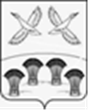 ПОСТАНОВЛЕНИЕАДМИНИСТРАЦИИ СВОБОДНОГО СЕЛЬСКОГО ПОСЕЛЕНИЯ ПРИМОРСКО-АХТАРСКОГО РАЙОНА От 1 февраля 2018года                                                                                №16хутор СвободныйОб утверждении Перечня видов муниципального контроля и органов местного самоуправления, уполномоченных на их осуществление на территории Свободного сельского поселения Приморско-Ахтарского района В соответствии с Федеральным законом от 06 октября 2003 года № 131-ФЗ «Об общих принципах организации местного самоуправления в Российской Федерации», Федеральным законом от 26 декабря 2008 года № 294-ФЗ «О защите прав юридических лиц и индивидуальных предпринимателей при осуществлении государственного контроля (надзора) и муниципального контроля», решением Совета Свободного сельского поселения Приморско-Ахтарского района от 6 февраля 2018 года № 208 «Об утверждении порядка ведения перечня видов муниципального контроля и органов местного самоуправления, уполномоченных на их осуществление на территории Свободного сельского поселения Приморско-Ахтарского района», администрация Свободного сельского поселения Приморско-Ахтарского района п о с т а н о в л я е т:1. Утвердить Перечень видов муниципального контроля и органов местного самоуправления, уполномоченных на их осуществление на территории Свободного сельского поселения Приморско-Ахтарского района согласно приложению.2. Специалисту 1-й категории администрации Свободного сельского поселения Приморско-Ахтарского района (М.В.Хлаповой) обнародовать настоящее постановление и разместить на официальном сайте администрации Свободного сельского поселения Приморско-Ахтарского района в сети Интернет.3. Контроль за выполнением настоящего постановления оставляю за собой.4. Постановление вступает в силу со дня его официального обнародования.Глава Свободного сельского поселенияПриморско-Ахтарского района                                                               В.Н.СиротаПРИЛОЖЕНИЕ  УТВЕРЖДЕН            постановлением администрацииСвободного сельского поселения            Приморско-Ахтарского районаот 01.02.2018 г. № 16Переченьвидов муниципального контроля и органов местного самоуправления, уполномоченных на их осуществление на территории Свободного сельского поселения Приморско-Ахтарского районаСпециалист  1 категорииАдминистрации Свободного сельского поселенияПриморско-Ахтарского района                                                              Г.П.ГромАКТОбнародования постановления администрации   Свободного сельского поселения Приморско-Ахтарского района от 1 февраля  2018 года № 16 «Об утверждении Перечня видов муниципального контроля и органов местного самоуправления, уполномоченных на их осуществление на территории Свободного сельского поселения Приморско-Ахтарского района».             1 февраля 2018 года                                                                        х. Свободный             Настоящим актом подтверждается обнародование постановления администрации Свободного     сельского    поселения      Приморско - Ахтарского    района    от  1 февраля  2018 года № 16 «Об утверждении Перечня видов муниципального контроля и органов местного самоуправления, уполномоченных на их осуществление на территории Свободного сельского поселения Приморско-Ахтарского района»:Глава Свободного сельского поселения Приморско-Ахтарского района                                                                          В.Н.Сирота№п/пНаименование видов муниципального контроля, осуществляемого на территории Свободного сельского поселения Приморско-Ахтарского районаНаименование органа местного самоуправления Свободного сельского поселения Приморско-Ахтарского района, уполномоченного на осуществление соответствующего вида муниципального контроля (с указанием ответственного лица органа местного самоуправления Свободного сельского поселения Приморско-Ахтарского района, наделенного соответствующими полномочиями)Реквизиты нормативных правовых актов РФ и Свободного сельского поселения Приморско-Ахтарского района, регулирующих соответствующий вид муниципального контроля1.Осуществление муниципального контроля за сохранностью автомобильных дорог местного значения в границах населенных пунктовАдминистрация Свободного сельского поселения Приморско-Ахтарского района (эксперт администрации)-Конституция Российской Федерации;-Кодекс Российской Федерации об административных правонарушениях от 30 декабря 2001 г. N 195-ФЗ;-Федеральный закон от 06 октября 2003 года № 131-ФЗ «Об общих принципах организации местного самоуправления в Российской Федерации»;-Федеральный закон от 08 ноября 2007 года  № 257-ФЗ «Об автомобильных дорогах и о дорожной деятельности в Российской Федерации и о внесении изменений в отдельные законодательные акты Российской Федерации»;-Федеральный закон от 26 декабря 2008 года № 294-ФЗ «О защите прав юридических лиц и индивидуальных предпринимателей при осуществлении государственного контроля (надзора) и муниципального контроля»;-Федеральный закон от 10 декабря 1995 года № 196-ФЗ «О безопасности дорожного движения»;-Устав  Свободного сельского поселения Приморско-Ахтарского района;-Постановление администрации Свободного сельского поселения Приморско-Ахтарского района от 30.01.2017 № 30 «Об утверждении административного регламента проведения проверок при  «Осуществлении муниципального контроля за сохранностью автомобильных дорог местного  значения в границах населенных пунктов»;-Постановление администрации Свободного сельского поселения Приморско-Ахтарского района от  5.07.2017 г. № 138 «О внесении изменений в постановление администрации Свободного  сельского поселения Приморско-Ахтарского района № 30 от 30.01.2017 года «Об утверждении административного регламента проведения проверок при  «Осуществление муниципального контроля за сохранностью автомобильных дорог местного значения в  границах населенных пунктов»2Осуществление муниципального контроля в области торговой деятельностиАдминистрация Свободного сельского поселения Приморско-Ахтарского района (эксперт администрации)-Конституция Российской Федерации;-Кодекс Российской Федерации об административных правонарушенияхот 30 декабря 2001 г. N 195-ФЗ;-Федеральный закон от 06 октября 2003 года № 131-ФЗ «Об общих принципах организации местного самоуправления в Российской Федерации»;-Федеральный закон от 26 декабря 2008 года № 294-ФЗ «О защите прав юридических лиц и индивидуальных предпринимателей при осуществлении государственного контроля (надзора) и муниципального контроля»; -Федеральный закон от 28.12.2009 № 381-ФЗ «Об основах государственного регулирования торговой деятельности в Российской Федерации;- Федеральный закон от 30.12.2006 № 271-ФЗ «О розничных рынках и о внесении изменений в Трудовой кодекс Российской Федерации»;-Постановление Правительства Российской Федерации от 10.03.2007 № 148 «Об утверждении Правил выдачи разрешений на право организации розничного рынка»;- Закон Краснодарского края от 23.07.2003 № 608-КЗ «Об административных правонарушениях»;-Закон Краснодарского края от 31.05.2005 № 879-КЗ «О государственной политике Краснодарского края в сфере торговой деятельности»;-Закон Краснодарского края от 01.03.2011 № 2195-КЗ «Об организации деятельности розничных рынков и ярмарок на территории Краснодарского края;-Устав  Свободного сельского поселения Приморско-Ахтарского района;-Постановление администрации Свободного сельского поселения Приморско-Ахтарского района от 28.12.2017 г. № 271 «Об утверждении административного регламента исполнения муниципальной функции администрации Свободного сельского поселения Приморско-Ахтарского района «Осуществление муниципального контроля в области торговой деятельности»;3Осуществление муниципального контроля в области благоустройстваАдминистрация Свободного сельского поселения Приморско-Ахтарского района (эксперт администрации)-Федеральный закон от 26 декабря 2008 года № 294-ФЗ «О защите прав юридических лиц и индивидуальных предпринимателей при осуществлении государственного контроля (надзора) и муниципального контроля»; -Федеральный закон от 06 октября 2003 года № 131-ФЗ «Об общих принципах организации местного самоуправления в Российской Федерации»;-Решение Совета Свободного сельского поселения Приморско-Ахтарского района от 7.08.2015 г. № 61 «Об утверждении Правил благоустройства и содержания территории Свободного сельского поселения Приморско-Ахтарского района»;-Постановление администрации Свободного сельского поселения Приморско-Ахтарского района от 28.12.2017 г. № 270 «Об утверждении административного регламента по осуществлению муниципального контроля в области благоустройства территории Свободного сельского поселения Приморско-Ахтарского района»  №п/пМеста обнародования муниципальных правовых актов на территории Ахтарского сельского поселения Приморско-Ахтарского района Ф.И.О. ответственного лица, принявшего муниципальный правовой актДатаПодпись1Администрация  Свободного  сельского  поселения  Приморско-Ахтарского  района (х.Свободный, ул.Ленина 18)Г.П.Громс   01.02.2018 по 01.03.20182 Муниципальное  казенное  учреждение  сельский  дом культуры   хутора Свободного (х.Свободный, ул.Ленина 22)В.В.Сухановас   01.02.2018 по 01.03.20183Муниципальное  казенное учреждение   «Свободная поселенческая библиотека(х.Свободный, ул.Ленина 22)И.В.Ищенкос   01.02.2018 по 01.03.20184Муниципальное  казенное  учреждение  сельский  дом   культуры хутора Свободного (сельский  клуб хутора  Курчанскийадрес.: х.Курчанский, ул.Красная № 37);В.В.Сухановас   01.02.2018 по 01.03.20185Муниципальное  казенное  учреждение  сельский  дом  культуры хутора Свободного (сельский клуб хутора Хорошилов; адрес : х.Хорошилов ул.Длинная б/н).В.В.Сухановас   01.02.2018 по 01.03.2018